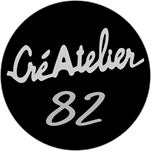 L’association Créatelier82 organise un marché de créateurs :  Samedi 15 juin 2024 de 16h à 22hSur les allées Mortarieu à Montauban(Espace non abrité – barnum à prévoir)Si vous souhaitez y participer, nous vous demandons de prendre connaissance du règlement des marchés, de remplir la fiche de candidature et de nous la renvoyer par email. Nous procéderons à une sélection des candidatures. Nous vous tiendrons au courant dans les meilleurs délais si votre candidature est retenue ou pas.Fiche de candidatureNom de la société :Nom du créateur :Produits exposés :Adresse :Tél : Email :Numéro de SIRET :Liens réseaux sociaux :Facebook:Instagram:site web:Sur quels critères se fait la sélection ?Nous accordons une importance particulière aux créations réalisées à partir de matières recyclées et/ou naturelles et s’inscrivant dans une démarche solidaire et écoresponsable. Nous prenons également en compte :L’originalité et la qualité des produits, La proximité géographique, Les prix pratiqués, La gamme d’objets et la présence de créations et d’univers créatifs similaires.Présentation de votre univers créatif :Description de votre univers créatif en quelques lignes :Origine des matières premières, qualités écoresponsables :Votre technique en quelques mots :  Articles proposés (quelques tarifs, fourchette de prix)Je désire adhérer à l’association CréAtelier82 : (entourez la mention retenue)				Oui			NonMontant de l’adhésion annuelle 10€Tarif du marché du 15 juin 2024 : adhérent 15€ et non adhérent 25€A renvoyer par email à createlier82@gmail.com